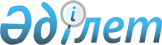 2023-2025 жылдарға арналған облыстық бюджет пен аудандардың бюджеттері арасындағы жалпы сипаттағы трансферттер көлемі туралыМаңғыстау облыстық мәслихатының 2022 жылғы 9 желтоқсандағы № 16/176 шешімі.
      Қазақстан Республикасының Бюджет кодексіне сәйкес облыстық мәслихаты ШЕШТІ:
      1. Облыстық бюджет пен аудандардың бюджеттері арасындағы жалпы сипаттағы трансферттер көлемі 2023-2025 жылдарға үш жылдық кезеңге абсолюттік көрсеткіште мына көлемде бекітілсін: 
      1) Аудан және қала бюджеттерінен облыстық бюджетке 2023 жылға арналған бюджеттік алып қоюлар -15 067 248 мың теңге, оның ішінде:
      Қарақия ауданынан – 4 136 468 мың теңге;
      Ақтау қаласы – 10 930 780 мың теңге сомасында белгіленсін.
      2) Аудан және қала бюджеттерінен облыстық бюджетке 2024 жылға арналған бюджеттік алып қоюлар - 13 496 651 мың теңге, оның ішінде:
      Қарақия ауданынан – 4 460 344 мың теңге;
      Ақтау қаласы – 9 036 307 мың теңге сомасында белгіленсін.
      3) Аудан және қала бюджеттерінен облыстық бюджетке 2025 жылға арналған бюджеттік алып қоюлар - 11 547 403 мың теңге сома көлемінде бюджеттік алымдар белгіленсін, оның ішінде:
      Қарақия ауданынан – 4 665 941 мың теңге;
      Ақтау қаласы – 6 881 462 мың теңге сомасында белгіленсін.
      4) Облыстық бюджеттен аудандар бюджеттеріне берілетін 2023 жылға арналған субвенциялар 3 049 241 мың теңге, оның ішінде:
      Бейнеу ауданына – 1 710 711 мың теңге; 
      Мұнайлы ауданына – 1 338 530 мың теңге сомасында белгіленсін.
      5) Облыстық бюджеттен аудандар бюджеттеріне берілетін 2024 жылға арналған субвенциялар 3 606 112 мың теңге, оның ішінде:
      Бейнеу ауданына – 2 043 022 мың теңге; 
      Мұнайлы ауданына – 1 563 090 мың теңге сомасында белгіленсін.
      6) Облыстық бюджеттен аудандар бюджеттеріне берілетін 2024 жылға арналған субвенциялар 4 055 317 мың теңге оның ішінде:
      Бейнеу ауданына – 2 240 214 мың теңге; 
      Мұнайлы ауданына – 1 815 103 мың теңге сомасында белгіленсін.
      Ескерту. 1 - тармаққа қазақ тілінде өзгеріс енгізілді, орыс тіліндегі мәтіні өзгермейді - Маңғыстау облысы мәслихатының 27.09.2023 № 5/43 (алғашқы ресми жарияланған күнінен кейін күнтізбелік он күн өткен соң қолданысқа енгізіледі) шешімімен.


      2. Осы шешім 2023 жылдың 1 қаңтарынан бастап қолданысқа енгізіледі және 2025 жылдың 31 желтоқсанына дейін қолданылады.
					© 2012. Қазақстан Республикасы Әділет министрлігінің «Қазақстан Республикасының Заңнама және құқықтық ақпарат институты» ШЖҚ РМК
				
      Маңғыстау облыстық мәслихатының хатшысы 

Н. Тумышев
